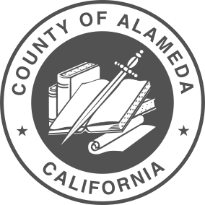 MEETING MINUTES October 1, 2019 at 6:15 p.m.MEMBERS IN ATTENDANCE: Raymond Banks, Donald DC Barlow, Tanasha Stevens, Barbara QuinteroAlameda County Probation, 1111 Jackson Street Oakland CA 94706Call to Order/Roll6:17pmReview and Approve Meeting Minutes from August 6, 2018 and September 16, 2019 The Minutes from August 6th – Minutes approved The Minutes from September 16th – Minutes approved CAB – Open Seats & Recruitment Update – Kamarlo SpoonerVacancy District 1: 2 Vacancy District 2: 2 Vacancy District 3: 1 VacancyDistrict 4: 2 Vacancy District 5: 1 Vacancy Certificate for Joe Anderson acknowledging his serviceThe CAB would like to honor Joe Anderson with a Commendation from the Board of Supervisors. The CAB requested a Commendation from Keith Carson’s Office. CCP Civic/Community Engagement Sub-Committee — (Discussion and Action) – 20 minutesThe CAB reviews the results of the survey that was created by the CAB members to track who is participating in the AB109 process and if there were proper engagement with the justice involved community.  Barbara will check the emails to make sure that if people have questions, they are getting the answers that they need.Consumer Advocacy Project—Denied—Report the result of Fiscal and Procurement—Denied  Neola noted that the Fiscal and Procurement Workgroup denied the consumer advocacy because $2.3 million dollars has  already been invested in legal advocacy. Neola stated that the memo telling CBO’s they need to develop a complaint process and that CBOs need to provide sexual harassment training to employees if there are 5 or more employees will be developed soon. Probation is developing an ombudsman (client advocate) position to work with people who have complaints about Probation or CBOs. Placing more funding into the hands of returnees—future agenda itemsAB 109 Education Grants in the amount of $1000 issued by Probation directly to the student enrolled in school full time.  The funding come from Barrier Removal.  [Resubmit to Fiscal and Procurement]The meeting was cancelled and they will resubmit to Fiscal and Procurement for approval. Raymond suggests AB 109 Education Grants in the amount of $1000 issued by   Probation directly to the student enrolled in school full time.Suggested EligibilityGPA drives the amountAt least one semester must have been completed for eligibility.Need proof of enrollmentFrom personal experience,  many CAB members believe it a good idea and also believes that some eligibility requirements are good.Some discussion as to whether the amount tied to GPA is correct...perhaps only require a passing GPA. Discuss the validity of waiting 1 semester/would disadvantage the new student.Neola stated that the CAB should have Five Keys present on the programs they have that provides support for students when they enroll in college. Neola also stated that many of the community colleges have entered into contracts with Probation to be able to provide additional support to students who are supervised by Probation. People who are on probation should be able to make sure there is a direct grant to students who choose not to self-disclose. People who choose to self-disclose  can get help for programing and if they don’t want to they can  go to their probation officer.  Instead of released to shelters, Santa Rita discharge planning is required to provide 1400 homeless clients their own apartments/studios/SROs and/or Probation give families $50 per day to house their loved ones.  Housing in Oakland is more valuable than a job.1400 housed people with direct housing with people. There are 3.2 million dollars that will help sustain housing; due to the lack of time this item was continued to the November meeting.Review and amend survey as per minutes.Re-Naming and Identity of the term “Formerly Incarcerated”/Survey Development (discussion and action) – 15 minutesTabled Neola Crosby—Workgroup Reports—20 minutes— (discussion and action)Pictures/WebsitesAny person who would like to take pictures will let Neola know; she can arrange to have person take the pictures or they can send pictures to Neola for posting on Probation’s new website. Institutionalized Racism— (discussion and action)—10 minutesCAB member—Donald Barlow—Understanding the unique challenges of “Long-Term Returnees,” since Long-Terms access services from Probation such as education, medical, etc.TabledAgenda Building – 5 minutesRoll call Review minutes CAB Vacancy CCP Civic/Community Engagement Sub-CommitteeYear 7 status update 1400 housing Election of new officers Next Meeting – November 5, 2019 Public Comment – 3 minutes per person - noneAdjournment